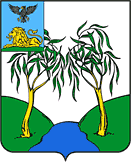 П О С Т А Н О В Л Е Н И ЕАДМИНИСТРАЦИИ РАКИТЯНСКОГО РАЙОНАБЕЛГОРОДСКОЙ ОБЛАСТИРакитное«25» февраля 2021 г.                                                                                        № 22В соответствии с Федеральными законами РФ от 27.07.2010 г. №210-ФЗ «Об организации предоставления государственных и муниципальных услуг», от 06.10.2003 г. №131-ФЗ «Об общих принципах организации местного самоуправления в Российской Федерации», в целях приведения муниципальных нормативных правовых актов в сфере предоставления муниципальных услуг в соответствие с действующим законодательством, администрация Ракитянского района п о с т а н о в л я е т:1. Внести следующие изменения в административный регламент по предоставлению муниципальной услуги «Предоставление разрешения на ввод объекта в эксплуатацию» на территории муниципального района «Ракитянский район», утвержденный постановлением администрации Ракитянского района от 15.05.2020 года №87:1.1. Слова по тексту «отдел градостроительной документации и ИСОГД управления архитектуры и градостроительства администрации Ракитянского района» заменить словами «отдел архитектуры и градостроительства управления строительства, транспорта, ЖКХ и топливно-энергетического комплекса администрации Ракитянского района».1.2. Абзац 2 пункта 1.3.2 раздела 1.3 изложить в следующей редакции:«на информационных стендах в доступных для посетителей помещениях отдела архитектуры и градостроительства управления строительства, транспорта, ЖКХ и топливно-энергетического комплекса администрации Ракитянского района».1.3. Подпункт д) пункта 1.3.3. раздела 1.3 изложить в следующей редакции:«д) порядок обжалования действий (бездействия) и решений должностных лиц управления строительства, транспорта, ЖКХ и топливно-энергетического комплекса администрации Ракитянского района, осуществляемых и принимаемых в ходе предоставления муниципальной услуги.».1.4. Абзац 1 пункта 1.3.8 раздела 1.3 изложить в следующей редакции:«1.3.8 На информационных стендах, размещаемых в отделе архитектуры и градостроительства управления строительства, транспорта, ЖКХ и топливно-энергетического комплекса администрации Ракитянского района содержится следующая информация:».1.5. Подпункт 3 пункта 2.2.2 части 2.2 раздела 2 исключить, подпункты 4,5,6,7,8,9 пункта 2.2.2 части 2.2 раздела 2 считать 3,4,5,6,7,8 соответственно.1.6. Подпункт 2.6.8. пункта 2.6 раздела 2 изложить в следующей редакции:«2.6.8. Заявление совместно с прилагаемыми к нему документами согласно настоящему Административному регламенту должно быть направлено в электронной форме через ЕПГУ с использованием «Платформы государственных сервисов» (далее – ПГС) или РПГУ, заверенное усиленной квалифицированной электронной цифровой подписью (далее – ЭЦП).».1.7. Слова по тексту «ЕПГУ» заменить словами «ЕПГУ с использованием ПГС».1.8. Абзац 3 пункта 2.13.1 раздела 2 изложить в следующей редакции:«-центральный вход в здание оформляется информационной вывеской с указанием полного наименования отдела архитектуры и градостроительства управления строительства, транспорта, ЖКХ и топливно-энергетического комплекса администрации Ракитянского района, режима работы, места нахождения;».1.9. Абзац 4 пункта 2.13.1 раздела 2 изложить в следующей редакции:«-прилегающая территория здания, где расположен отдел архитектуры и градостроительства управления строительства, транспорта, ЖКХ и топливно-энергетического комплекса администрации Ракитянского района, оснащена парковочными местами, в том числе для инвалидов;».1.10. Подпункт 2.16.7 пункта 2.16 раздела 2 изложить в следующей редакции:«2.16.7. Заявитель имеет возможность отслеживать ход обработки документов в Личном кабинете ЕПГУ с использованием ПГС или РПГУ.».1.11. Подпункт 3.4.4. пункта 3.4. раздела 3 изложить в следующей редакции:«3.4.4. Разрешение на ввод объекта в эксплуатацию, либо отказ в выдаче разрешения на ввод объекта в эксплуатацию, подписывает начальник управления строительства, транспорта, ЖКХ и топливно-энергетического комплекса администрации Ракитянского района.».1.12. Подпункт 3.4.7. пункта 3.4. раздела 3 изложить в следующей редакции:«3.4.7. Результатом административной процедуры является:разрешение на ввод объекта в эксплуатацию, подписанное начальником управления строительства, транспорта, ЖКХ и топливно-энергетического комплекса администрации Ракитянского района;уведомление об отказе в выдаче разрешения на ввод объекта в эксплуатацию, подписанное начальником управления строительства, транспорта, ЖКХ и топливно-энергетического комплекса администрации Ракитянского района;».1.13. Подпункт 2 пункта 3.5.3. части 3.5 раздела 3 изложить в следующей редакции:2) направляет документ, подписанный ЭЦП начальника управления строительства, транспорта, ЖКХ и топливно-энергетического комплекса администрации Ракитянского района, заявителю в Личный кабинет на ЕПГУ с использованием ПГС или РПГУ;».1.14. Подпункт 3.5.7. пункта 3.5 раздела 3 изложить в следующей редакции: «3.5.7. Способ фиксации результата: через Личный кабинет на ЕПГУ с использованием ПГС или РПГУ в виде электронного документа, в журнале выданных разрешений на ввод в эксплуатацию;».1.15. Подпункт 4.1.1. пункта 4.1. раздела 4 изложить в следующей редакции: «4.1.1. Текущий контроль за предоставлением муниципальной услуги производится начальником управления строительства, транспорта, ЖКХ и топливно-энергетического комплекса администрации Ракитянского района.».1.16. Абзац 1 подпункта 4.4.3 пункта 4.4. раздела 4 изложить в следующей редакции:«4.4.3. Администрацией должна быть обеспечена возможность заявителю оценить на ЕПГУ с использованием ПГС и (или) РПГУ качество выполнения административной процедуры непосредственно после ее завершения в порядке, установленном пунктом 10 Правил оценки гражданами эффективности деятельности руководителей территориальных органов федеральных органов исполнительной власти (их структурных подразделений) и территориальных органов государственных внебюджетных фондов (их региональных отделений) с учетом качества предоставления ими государственных услуг, а также применения результатов указанной оценки как основания для принятия решений о досрочном прекращении исполнения соответствующими руководителями своих должностных обязанностей (далее - Правила оценки эффективности).».1.17. Абзац 2 пункта 5.4. раздела 5 изложить в следующей редакции:«- в управление строительства, транспорта, ЖКХ и топливно-энергетического комплекса администрации Ракитянского района на имя начальника управления;».1.18. Приложение №1 к административному регламенту изложить в редакции согласно приложению 1 к настоящему постановлению.1.19. Приложение №4 к административному регламенту изложить в редакции согласно приложению 2 к настоящему постановлению.2. Пункт 3 постановления изложить в следующей редакции:«3. Отделу архитектуры и градостроительства управления строительства, транспорта, ЖКХ и топливно-энергетического комплекса администрации Ракитянского района (О.В. Каничева) в практической деятельности руководствоваться административным регламентом.».3. Настоящее постановление вступает в силу со дня его официального опубликования.4. Контроль за исполнением настоящего постановления возложить на первого заместителя главы администрации района по строительству, транспорту и ЖКХ Р.М. Шульженко.                                                                                Приложение 1                                                                                к постановлениюадминистрации Ракитянского района                                                                                       от ______________ 2020 г.                                                                                № ___                                                                                «Приложение № 1к административному регламенту попредоставлению муниципальной услуги «Предоставление разрешения 
на ввод объекта в эксплуатацию»«Форма заявления о выдаче разрешения 
на ввод объекта в эксплуатацию»ЗАЯВЛЕНИЕ о выдаче разрешения на ввод объекта в эксплуатациюПрошу выдать разрешение на ввод в эксплуатацию построенного/реконструированного объекта капитального строительства:Проектная документация на строительство, реконструкцию объекта разработана Строительство осуществлялось:Функции технического заказчика осуществлялись:Строительный контроль осуществлялся: (в случае осуществления контроля на основании договора).На основании Федерального закона от 27.07.2006 года №152-ФЗ «О персональных данных» я, ____________________________________________________________________                                                          (фамилия, имя, отчество)                                                                      проживающий (-ая) по адресу: _____________________________________________________________,__________________________________________________________________________________________________________________________________________________________________________________________                                     (номер основного документа, удостоверяющего личность, сведения о _____________________________________________________________________________________________                                                               выдаче документа и выдавшем его органе)_________________________________________________________________________________________________________________________________________________________________________________________,даю согласие управлению строительства, транспорта, ЖКХ и топливно-энергетического комплекса администрации Ракитянского района на обработку и использование моих персональных данных.Я согласен (-на), что мои персональные данные, будут дорабатываться, храниться, комплектоваться, учитываться, использоваться, в том числе передаваться третьим лицам как с применением средств автоматизации, так и без их применения на условиях и в порядке, определенных положениями действующего законодательства, с целью принятия решения о предоставлении разрешения на ввод объекта в эксплуатацию.Данное мною согласие на обработку персональных данных может быть отозвано в письменной форме.МП «_____» ________________ 20____г. Перечень прилагаемых документов, предусмотренных статьей 55 Градостроительного кодекса Российской ФедерацииМП«_____» ________________ 20____г.                                                                            Приложение 2                                                                             к постановлениюадминистрации Ракитянского района                                                                                       от ______________ 2020 г.                                                                                № ___                                                                «Приложение № 4                                                       к административному регламенту по                                                              предоставлению муниципальной услуги                                                        «Предоставление разрешения на ввод объекта                                                                        в эксплуатацию»                                                            «Форма уведомления об отказе в выдаче 
                                                        разрешения на ввод объекта в эксплуатацию»Кому __________________________________(наименование застройщика_______________________________________(для граждан: фамилия, имя, отчество,_______________________________________для юридических лиц: полное наименование организации, _______________________________________фамилия, имя, отчество руководителя),_______________________________________ почтовый индекс, адрес, телефон)Уведомлениеоб отказе в выдаче разрешения на ввод объекта в эксплуатацию(Номер обращения: _________________от ___. ____._______)________________________________________________ уведомляет Вас об отказе в выдаче разрешения на ввод в эксплуатацию объекта: _____________________________________________________________________________________________________________________________________________________________________________________________________________________,(наименование объекта)расположенного на земельном участке по адресу: _______________________________________________________________________________________________________________________________________________________________________________________________________________________________________,кадастровый номер земельного участка: _____________________________________________________________________________,по следующим основаниям, предусмотренным частью 6 статьи 55 Градостроительного кодекса Российской Федерации:отсутствие документов, указанных в частях 3 и 4 статьи 55 Градостроительного кодекса Российской Федерации: __________________________________________________________________________________________________________________________________________________________;2) несоответствие объекта капитального строительства требованиям к строительству, реконструкции объекта капитального строительства, установленным на дату выдачи представленного для получения разрешения на строительство градостроительного плана земельного участка, или в случае строительства, реконструкции, капитального ремонта линейного объекта требованиям проекта планировки территории и проекта межевания территории (за исключением случаев, при которых для строительства, реконструкции линейного объекта не требуется подготовка документации по планировке территории), требованиям, установленным проектом планировки территории, в случае выдачи разрешения на ввод в эксплуатацию линейного объекта, для размещения которого не требуется образование земельного участка;3) несоответствие объекта капитального строительства требованиям, установленным в разрешении на строительство, за исключением случаев изменения площади объекта капитального строительства в соответствии с частью 6.2 статьи 55 Градостроительного кодекса Российской Федерации;4) несоответствие параметров построенного, реконструированного объекта капитального строительства проектной документации, за исключением случаев изменения площади объекта капитального строительства в соответствии с частью 6.2 статьи 55 Градостроительного кодекса Российской Федерации;5) несоответствие объекта капитального строительства разрешенному использованию земельного участка и (или) ограничениям, установленным в соответствии с земельным и иным законодательством Российской Федерации на дату выдачи разрешения на ввод объекта в эксплуатацию, за исключением случаев, если указанные ограничения предусмотрены решением об установлении или изменении зоны с особыми условиями использования территории, принятым в случаях, предусмотренных пунктом 9 части 7 статьи 51 Градостроительного Кодекса, и строящийся, реконструируемый объект капитального строительства, в связи с размещением которого установлена или изменена зона с особыми условиями использования территории, не введен в эксплуатацию6) неисполнение застройщиком обязанности по безвозмездной передачи в отдел архитектуры и градостроительства управления строительства, транспорта, ЖКХ и топливно-энергетического комплекса администрации Ракитянского копии схемы, отображающей расположение построенного, реконструированного объекта капитального строительства, расположение сетей инженерно-технического обеспечения в границах земельного участка и планировочную организацию земельного участка, для размещения такой копии в ГИСОГД.__________________________________        ______________           ____________________(должность уполномоченного                                                (подпись)                              (расшифровка подписи)      сотрудника органа, осуществляющего выдачу разрешения на ввод объекта 
        в эксплуатацию)« ____» _____________ 20___ гМ.П.О внесении изменений в постановление администрации Ракитянского района от 15.05.2020 года №87Первый заместитель главы администрации района по строительству, транспорту и ЖКХР.М. Шульженко(наименование застройщика, (фамилия, имя, отчество – для граждан,полное наименование организации – для юридических лиц),его почтовый индекс и адрес, телефон,  адрес электронной почты)(ФИО - для граждан, полное наименование организации – для юридических лиц)(почтовый индекс, адрес, телефон, ИНН)                                                (наименование объекта капитального строительства                                                (наименование объекта капитального строительствав соответствии с разрешением на строительство и проектной документацией)в соответствии с разрешением на строительство и проектной документацией)расположенный по адресу:(строительный адрес или адрес согласно адресной справке)     Право пользования земельным участком закреплено:Право пользования земельным участком закреплено:Право пользования земельным участком закреплено:Право пользования земельным участком закреплено:Право пользования земельным участком закреплено:Право пользования земельным участком закреплено:Право пользования земельным участком закреплено:Право пользования земельным участком закреплено:Право пользования земельным участком закреплено:Право пользования земельным участком закреплено:Право пользования земельным участком закреплено:(наименование документа)(наименование документа)от«»20г.№.(наименование проектной организации,юридический и почтовый адреса, ФИО руководителя)имеющим(ей) право на выполнение проектных работ, закрепленное:имеющим(ей) право на выполнение проектных работ, закрепленное:имеющим(ей) право на выполнение проектных работ, закрепленное:имеющим(ей) право на выполнение проектных работ, закрепленное:имеющим(ей) право на выполнение проектных работ, закрепленное:имеющим(ей) право на выполнение проектных работ, закрепленное:имеющим(ей) право на выполнение проектных работ, закрепленное:имеющим(ей) право на выполнение проектных работ, закрепленное:имеющим(ей) право на выполнение проектных работ, закрепленное:имеющим(ей) право на выполнение проектных работ, закрепленное:имеющим(ей) право на выполнение проектных работ, закрепленное:имеющим(ей) право на выполнение проектных работ, закрепленное:имеющим(ей) право на выполнение проектных работ, закрепленное:имеющим(ей) право на выполнение проектных работ, закрепленное:имеющим(ей) право на выполнение проектных работ, закрепленное:имеющим(ей) право на выполнение проектных работ, закрепленное:имеющим(ей) право на выполнение проектных работ, закрепленное:имеющим(ей) право на выполнение проектных работ, закрепленное:имеющим(ей) право на выполнение проектных работ, закрепленное:имеющим(ей) право на выполнение проектных работ, закрепленное:имеющим(ей) право на выполнение проектных работ, закрепленное:имеющим(ей) право на выполнение проектных работ, закрепленное:имеющим(ей) право на выполнение проектных работ, закрепленное:имеющим(ей) право на выполнение проектных работ, закрепленное:имеющим(ей) право на выполнение проектных работ, закрепленное:имеющим(ей) право на выполнение проектных работ, закрепленное:имеющим(ей) право на выполнение проектных работ, закрепленное:имеющим(ей) право на выполнение проектных работ, закрепленное:имеющим(ей) право на выполнение проектных работ, закрепленное:имеющим(ей) право на выполнение проектных работ, закрепленное:имеющим(ей) право на выполнение проектных работ, закрепленное:имеющим(ей) право на выполнение проектных работ, закрепленное:(наименование(наименование(наименование(наименование(наименование(наименование(наименование(наименованиедокумента и уполномоченной организации, его выдавшей)документа и уполномоченной организации, его выдавшей)документа и уполномоченной организации, его выдавшей)документа и уполномоченной организации, его выдавшей)документа и уполномоченной организации, его выдавшей)документа и уполномоченной организации, его выдавшей)документа и уполномоченной организации, его выдавшей)документа и уполномоченной организации, его выдавшей)документа и уполномоченной организации, его выдавшей)документа и уполномоченной организации, его выдавшей)документа и уполномоченной организации, его выдавшей)документа и уполномоченной организации, его выдавшей)документа и уполномоченной организации, его выдавшей)документа и уполномоченной организации, его выдавшей)документа и уполномоченной организации, его выдавшей)документа и уполномоченной организации, его выдавшей)документа и уполномоченной организации, его выдавшей)документа и уполномоченной организации, его выдавшей)документа и уполномоченной организации, его выдавшей)документа и уполномоченной организации, его выдавшей)документа и уполномоченной организации, его выдавшей)документа и уполномоченной организации, его выдавшей)документа и уполномоченной организации, его выдавшей)документа и уполномоченной организации, его выдавшей)документа и уполномоченной организации, его выдавшей)документа и уполномоченной организации, его выдавшей)документа и уполномоченной организации, его выдавшей)документа и уполномоченной организации, его выдавшей)документа и уполномоченной организации, его выдавшей)документа и уполномоченной организации, его выдавшей)документа и уполномоченной организации, его выдавшей)документа и уполномоченной организации, его выдавшей)документа и уполномоченной организации, его выдавшей)документа и уполномоченной организации, его выдавшей)документа и уполномоченной организации, его выдавшей)отот««»»2020г.г.г.№№№№.....Положительное заключение экспертизы (государственной экспертизы):Положительное заключение экспертизы (государственной экспертизы):Положительное заключение экспертизы (государственной экспертизы):Положительное заключение экспертизы (государственной экспертизы):Положительное заключение экспертизы (государственной экспертизы):Положительное заключение экспертизы (государственной экспертизы):Положительное заключение экспертизы (государственной экспертизы):Положительное заключение экспертизы (государственной экспертизы):Положительное заключение экспертизы (государственной экспертизы):Положительное заключение экспертизы (государственной экспертизы):Положительное заключение экспертизы (государственной экспертизы):Положительное заключение экспертизы (государственной экспертизы):Положительное заключение экспертизы (государственной экспертизы):Положительное заключение экспертизы (государственной экспертизы):Положительное заключение экспертизы (государственной экспертизы):Положительное заключение экспертизы (государственной экспертизы):Положительное заключение экспертизы (государственной экспертизы):Положительное заключение экспертизы (государственной экспертизы):Положительное заключение экспертизы (государственной экспертизы):Положительное заключение экспертизы (государственной экспертизы):Положительное заключение экспертизы (государственной экспертизы):Положительное заключение экспертизы (государственной экспертизы):Положительное заключение экспертизы (государственной экспертизы):Положительное заключение экспертизы (государственной экспертизы):Положительное заключение экспертизы (государственной экспертизы):Положительное заключение экспертизы (государственной экспертизы):Положительное заключение экспертизы (государственной экспертизы):Положительное заключение экспертизы (государственной экспертизы):Положительное заключение экспертизы (государственной экспертизы):Положительное заключение экспертизы (государственной экспертизы):Положительное заключение экспертизы (государственной экспертизы):Положительное заключение экспертизы (государственной экспертизы):Положительное заключение экспертизы (государственной экспертизы):Положительное заключение экспертизы (государственной экспертизы):Положительное заключение экспертизы (государственной экспертизы):Положительное заключение экспертизы (государственной экспертизы):Положительное заключение экспертизы (государственной экспертизы):Положительное заключение экспертизы (государственной экспертизы):ототот««»»2020г.г.г.№№№Подготовленное:Подготовленное:Подготовленное:Подготовленное:Подготовленное:Подготовленное:Подготовленное:Подготовленное:Подготовленное:(наименование аккредитованной организации)(наименование аккредитованной организации)(наименование аккредитованной организации)(наименование аккредитованной организации)(наименование аккредитованной организации)(наименование аккредитованной организации)(наименование аккредитованной организации)(наименование аккредитованной организации)(наименование аккредитованной организации)(наименование аккредитованной организации)(наименование аккредитованной организации)(наименование аккредитованной организации)(наименование аккредитованной организации)(наименование аккредитованной организации)(наименование аккредитованной организации)(наименование аккредитованной организации)(наименование аккредитованной организации)(наименование аккредитованной организации)(наименование аккредитованной организации)(наименование аккредитованной организации)(наименование аккредитованной организации)(наименование аккредитованной организации)(наименование аккредитованной организации)(наименование аккредитованной организации)(наименование аккредитованной организации)(наименование аккредитованной организации)(наименование аккредитованной организации)(наименование аккредитованной организации)(наименование аккредитованной организации)(наименование аккредитованной организации)(наименование аккредитованной организации)(наименование аккредитованной организации)(наименование аккредитованной организации)(наименование аккредитованной организации)(наименование аккредитованной организации)(наименование аккредитованной организации)(наименование аккредитованной организации)(наименование аккредитованной организации)Проектная документация утверждена:Проектная документация утверждена:Проектная документация утверждена:Проектная документация утверждена:Проектная документация утверждена:Проектная документация утверждена:Проектная документация утверждена:Проектная документация утверждена:Проектная документация утверждена:Проектная документация утверждена:Проектная документация утверждена:Проектная документация утверждена:Проектная документация утверждена:Проектная документация утверждена:Проектная документация утверждена:(наименование организации и документа об (наименование организации и документа об (наименование организации и документа об (наименование организации и документа об (наименование организации и документа об (наименование организации и документа об (наименование организации и документа об (наименование организации и документа об (наименование организации и документа об (наименование организации и документа об (наименование организации и документа об (наименование организации и документа об (наименование организации и документа об (наименование организации и документа об (наименование организации и документа об отототот««««»»»2020г.№_г.№_г.№_г.№_г.№_утверждении проекта)утверждении проекта)утверждении проекта)утверждении проекта)утверждении проекта)утверждении проекта)утверждении проекта)утверждении проекта)утверждении проекта)утверждении проекта)утверждении проекта)утверждении проекта)утверждении проекта)утверждении проекта)утверждении проекта)утверждении проекта)утверждении проекта)утверждении проекта)утверждении проекта)утверждении проекта)утверждении проекта)утверждении проекта)утверждении проекта)утверждении проекта)утверждении проекта)утверждении проекта)утверждении проекта)утверждении проекта)утверждении проекта)утверждении проекта)утверждении проекта)утверждении проекта)утверждении проекта)утверждении проекта)Дополнительно информируем, что финансирование строительства (реконструкции) осуществлялось за счет средств (соответствующий бюджет, собственные средства)Дополнительно информируем, что финансирование строительства (реконструкции) осуществлялось за счет средств (соответствующий бюджет, собственные средства)Дополнительно информируем, что финансирование строительства (реконструкции) осуществлялось за счет средств (соответствующий бюджет, собственные средства)Дополнительно информируем, что финансирование строительства (реконструкции) осуществлялось за счет средств (соответствующий бюджет, собственные средства)Дополнительно информируем, что финансирование строительства (реконструкции) осуществлялось за счет средств (соответствующий бюджет, собственные средства)Дополнительно информируем, что финансирование строительства (реконструкции) осуществлялось за счет средств (соответствующий бюджет, собственные средства)Дополнительно информируем, что финансирование строительства (реконструкции) осуществлялось за счет средств (соответствующий бюджет, собственные средства)Дополнительно информируем, что финансирование строительства (реконструкции) осуществлялось за счет средств (соответствующий бюджет, собственные средства)Дополнительно информируем, что финансирование строительства (реконструкции) осуществлялось за счет средств (соответствующий бюджет, собственные средства)Дополнительно информируем, что финансирование строительства (реконструкции) осуществлялось за счет средств (соответствующий бюджет, собственные средства)Дополнительно информируем, что финансирование строительства (реконструкции) осуществлялось за счет средств (соответствующий бюджет, собственные средства)Дополнительно информируем, что финансирование строительства (реконструкции) осуществлялось за счет средств (соответствующий бюджет, собственные средства)Дополнительно информируем, что финансирование строительства (реконструкции) осуществлялось за счет средств (соответствующий бюджет, собственные средства)Дополнительно информируем, что финансирование строительства (реконструкции) осуществлялось за счет средств (соответствующий бюджет, собственные средства)Дополнительно информируем, что финансирование строительства (реконструкции) осуществлялось за счет средств (соответствующий бюджет, собственные средства)Дополнительно информируем, что финансирование строительства (реконструкции) осуществлялось за счет средств (соответствующий бюджет, собственные средства)Дополнительно информируем, что финансирование строительства (реконструкции) осуществлялось за счет средств (соответствующий бюджет, собственные средства)Дополнительно информируем, что финансирование строительства (реконструкции) осуществлялось за счет средств (соответствующий бюджет, собственные средства)Дополнительно информируем, что финансирование строительства (реконструкции) осуществлялось за счет средств (соответствующий бюджет, собственные средства)Дополнительно информируем, что финансирование строительства (реконструкции) осуществлялось за счет средств (соответствующий бюджет, собственные средства)Дополнительно информируем, что финансирование строительства (реконструкции) осуществлялось за счет средств (соответствующий бюджет, собственные средства)Дополнительно информируем, что финансирование строительства (реконструкции) осуществлялось за счет средств (соответствующий бюджет, собственные средства)Дополнительно информируем, что финансирование строительства (реконструкции) осуществлялось за счет средств (соответствующий бюджет, собственные средства)Дополнительно информируем, что финансирование строительства (реконструкции) осуществлялось за счет средств (соответствующий бюджет, собственные средства)Дополнительно информируем, что финансирование строительства (реконструкции) осуществлялось за счет средств (соответствующий бюджет, собственные средства)Дополнительно информируем, что финансирование строительства (реконструкции) осуществлялось за счет средств (соответствующий бюджет, собственные средства)Дополнительно информируем, что финансирование строительства (реконструкции) осуществлялось за счет средств (соответствующий бюджет, собственные средства)Дополнительно информируем, что финансирование строительства (реконструкции) осуществлялось за счет средств (соответствующий бюджет, собственные средства)Дополнительно информируем, что финансирование строительства (реконструкции) осуществлялось за счет средств (соответствующий бюджет, собственные средства)Дополнительно информируем, что финансирование строительства (реконструкции) осуществлялось за счет средств (соответствующий бюджет, собственные средства)Дополнительно информируем, что финансирование строительства (реконструкции) осуществлялось за счет средств (соответствующий бюджет, собственные средства)Дополнительно информируем, что финансирование строительства (реконструкции) осуществлялось за счет средств (соответствующий бюджет, собственные средства)Дополнительно информируем, что финансирование строительства (реконструкции) осуществлялось за счет средств (соответствующий бюджет, собственные средства)Дополнительно информируем, что финансирование строительства (реконструкции) осуществлялось за счет средств (соответствующий бюджет, собственные средства)Дополнительно информируем, что финансирование строительства (реконструкции) осуществлялось за счет средств (соответствующий бюджет, собственные средства)(наименование  организации,(наименование  организации,(наименование  организации,(наименование  организации,(наименование  организации,(наименование  организации,(наименование  организации,(наименование  организации,(наименование  организации,(наименование  организации,(наименование  организации,(наименование  организации,(наименование  организации,(наименование  организации,(наименование  организации,(наименование  организации,(наименование  организации,(наименование  организации,(наименование  организации,(наименование  организации,(наименование  организации,(наименование  организации,(наименование  организации,(наименование  организации,юридический и почтовый адреса, ФИО руководителя)юридический и почтовый адреса, ФИО руководителя)юридический и почтовый адреса, ФИО руководителя)юридический и почтовый адреса, ФИО руководителя)юридический и почтовый адреса, ФИО руководителя)юридический и почтовый адреса, ФИО руководителя)юридический и почтовый адреса, ФИО руководителя)юридический и почтовый адреса, ФИО руководителя)юридический и почтовый адреса, ФИО руководителя)юридический и почтовый адреса, ФИО руководителя)юридический и почтовый адреса, ФИО руководителя)юридический и почтовый адреса, ФИО руководителя)юридический и почтовый адреса, ФИО руководителя)юридический и почтовый адреса, ФИО руководителя)юридический и почтовый адреса, ФИО руководителя)юридический и почтовый адреса, ФИО руководителя)юридический и почтовый адреса, ФИО руководителя)юридический и почтовый адреса, ФИО руководителя)юридический и почтовый адреса, ФИО руководителя)юридический и почтовый адреса, ФИО руководителя)юридический и почтовый адреса, ФИО руководителя)юридический и почтовый адреса, ФИО руководителя)юридический и почтовый адреса, ФИО руководителя)юридический и почтовый адреса, ФИО руководителя)На основании договора:На основании договора:На основании договора:На основании договора:На основании договора:отот««»»20г.г.№Свидетельство о допуске к выполнению строительно-монтажных работ выдано:Свидетельство о допуске к выполнению строительно-монтажных работ выдано:Свидетельство о допуске к выполнению строительно-монтажных работ выдано:Свидетельство о допуске к выполнению строительно-монтажных работ выдано:Свидетельство о допуске к выполнению строительно-монтажных работ выдано:Свидетельство о допуске к выполнению строительно-монтажных работ выдано:Свидетельство о допуске к выполнению строительно-монтажных работ выдано:Свидетельство о допуске к выполнению строительно-монтажных работ выдано:Свидетельство о допуске к выполнению строительно-монтажных работ выдано:Свидетельство о допуске к выполнению строительно-монтажных работ выдано:Свидетельство о допуске к выполнению строительно-монтажных работ выдано:Свидетельство о допуске к выполнению строительно-монтажных работ выдано:Свидетельство о допуске к выполнению строительно-монтажных работ выдано:Свидетельство о допуске к выполнению строительно-монтажных работ выдано:Свидетельство о допуске к выполнению строительно-монтажных работ выдано:Свидетельство о допуске к выполнению строительно-монтажных работ выдано:Свидетельство о допуске к выполнению строительно-монтажных работ выдано:Свидетельство о допуске к выполнению строительно-монтажных работ выдано:Свидетельство о допуске к выполнению строительно-монтажных работ выдано:Свидетельство о допуске к выполнению строительно-монтажных работ выдано:Свидетельство о допуске к выполнению строительно-монтажных работ выдано:Свидетельство о допуске к выполнению строительно-монтажных работ выдано:Свидетельство о допуске к выполнению строительно-монтажных работ выдано:Свидетельство о допуске к выполнению строительно-монтажных работ выдано:(наименование уполномоченной организации, его выдавшей)(наименование уполномоченной организации, его выдавшей)(наименование уполномоченной организации, его выдавшей)(наименование уполномоченной организации, его выдавшей)(наименование уполномоченной организации, его выдавшей)(наименование уполномоченной организации, его выдавшей)(наименование уполномоченной организации, его выдавшей)(наименование уполномоченной организации, его выдавшей)(наименование уполномоченной организации, его выдавшей)(наименование уполномоченной организации, его выдавшей)(наименование уполномоченной организации, его выдавшей)(наименование уполномоченной организации, его выдавшей)(наименование уполномоченной организации, его выдавшей)(наименование уполномоченной организации, его выдавшей)(наименование уполномоченной организации, его выдавшей)(наименование уполномоченной организации, его выдавшей)(наименование уполномоченной организации, его выдавшей)(наименование уполномоченной организации, его выдавшей)(наименование уполномоченной организации, его выдавшей)(наименование уполномоченной организации, его выдавшей)(наименование уполномоченной организации, его выдавшей)(наименование уполномоченной организации, его выдавшей)(наименование уполномоченной организации, его выдавшей)(наименование уполномоченной организации, его выдавшей)от«»2020г.г.№.....(ФИО физического лица, наименование  организации,(ФИО физического лица, наименование  организации,юридический и почтовый адреса, ФИО руководителя)юридический и почтовый адреса, ФИО руководителя)(наименование  организации,(наименование  организации,(наименование  организации,(наименование  организации,(наименование  организации,(наименование  организации,(наименование  организации,(наименование  организации,(наименование  организации,(наименование  организации,(наименование  организации,(наименование  организации,(наименование  организации,юридический и почтовый адреса, ФИО руководителя)юридический и почтовый адреса, ФИО руководителя)юридический и почтовый адреса, ФИО руководителя)юридический и почтовый адреса, ФИО руководителя)юридический и почтовый адреса, ФИО руководителя)юридический и почтовый адреса, ФИО руководителя)юридический и почтовый адреса, ФИО руководителя)юридический и почтовый адреса, ФИО руководителя)юридический и почтовый адреса, ФИО руководителя)юридический и почтовый адреса, ФИО руководителя)юридический и почтовый адреса, ФИО руководителя)юридический и почтовый адреса, ФИО руководителя)юридический и почтовый адреса, ФИО руководителя)На основании договора:от«»20г.№..(должность руководителя, наименование организации)(подпись)(ФИО)№п/пНаименование документаОтметка о предоставлении документа самостоятельноОтметка о необходимости выполнения межве-домственного запроса12341.Правоустанавливающие документы на земельный участок, в том числе соглашение об установлении сервитута, решение об установлении публичного сервитута 2.Градостроительный план земельного участка, представленный для получения разрешения на строительство, или в случае строительства, реконструкции линейного объекта проект планировки территории и проект межевания территории (за исключением случаев, при которых для строительства, реконструкции линейного объекта не требуется подготовка документации по планировке территории), проект планировки территории в случае выдачи разрешения на ввод в эксплуатацию линейного объекта, для размещения которого не требуется образование земельного участка3.Разрешение на строительство4.Акт приемки объекта капитального строительства (в случае осуществления строительства, реконструкции на основании договора строительного подряда)5.Акт, подтверждающий соответствие параметров построенного, реконструированного объекта капитального строительства проектной документации (в части соответствия проектной документации требованиям, указанным в пункте 1 части 5 статьи 49 Градостроительного кодекса), в том числе требованиям энергетической эффективности и требованиям оснащенности объекта капитального строительства приборами учета используемых энергетических ресурсов, и подписанный лицом, осуществляющим строительство (лицом, осуществляющим строительство, и застройщиком или техническим заказчиком в случае осуществления строительства, реконструкции на основании договора строительного подряда, а также лицом, осуществляющим строительный контроль, в случае осуществления строительного контроля на основании договора)6.Документы, подтверждающие соответствие построенного, реконструированного объекта капитального строительства техническим условиям и подписанные представителями организаций, осуществляющих эксплуатацию сетей инженерно-технического обеспечения (при их наличии), а также документы, подтверждающие передачу гарантирующим поставщикам электрической энергии в эксплуатацию приборов учета электрической энергии многоквартирных домов и помещений в многоквартирных домах, подписанные представителями гарантирующих поставщиков электрической энергии7.Схема, отображающая расположение построенного, реконструированного объекта капитального строительства, расположение сетей инженерно-технического обеспечения в границах земельного участка и планировочную организацию земельного участка и подписанная лицом, осуществляющим строительство (лицом, осуществляющим строительство, и застройщиком или техническим заказчиком в случае осуществления строительства, реконструкции на основании договора строительного подряда), за исключением случаев строительства, реконструкции линейного объекта8.Заключение органа государственного строительного надзора (в случае, если предусмотрено осуществление государственного строительного надзора в соответствии с частью 1 статьи 54 Градостроительного кодекса) о соответствии построенного, реконструированного объекта капитального строительства указанным в пункте 1 части 5 статьи 49 Градостроительного кодекса требованиям проектной документации (включая проектную документацию, в которой учтены изменения, внесенные в соответствии с частями 3.8 и 3.9 статьи 49 Градостроительного кодекса), в том числе требованиям энергетической эффективности и требованиям оснащенности объекта капитального строительства приборами учета используемых энергетических ресурсов, заключение уполномоченного на осуществление федерального государственного экологического надзора федерального органа исполнительной власти (далее - орган федерального государственного экологического надзора), выдаваемое в случаях, предусмотренных частью 7 статьи 54 Градостроительного кодекса9.Документ, подтверждающий заключение договора обязательного страхования гражданской ответственности владельца опасного объекта за причинение вреда в результате аварии на опасном объекте в соответствии с законодательством Российской Федерации об обязательном страховании гражданской ответственности владельца опасного объекта за причинение вреда в результате аварии на опасном объекте;10.Акт приемки выполненных работ по сохранению объекта культурного наследия, утвержденный соответствующим органом охраны объектов культурного наследия, определенным Федеральным законом от 25 июня 2002 года № 73-ФЗ «Об объектах культурного наследия (памятниках истории и культуры) народов Российской Федерации», при проведении реставрации, консервации, ремонта этого объекта и его приспособления для современного использования11.Технический план объекта капитального строительства, подготовленный в соответствии с Федеральным законом от 13 июля 2015 года № 218-ФЗ «О государственной регистрации недвижимости»;(должность руководителя, наименование организации)(подпись)(ФИО)